    Ημερομηνία :  01/03/2018        Αρ. Πρωτ. :  1007                                                                                             ΠΡΟΣ: Κάθε ενδιαφερόμενο ΘΕΜΑ: Πρόσκληση εκδήλωσης ενδιαφέροντος για  συμμετοχή στη διαδικασία της ηλεκτρονικής διαπραγμάτευσης, χωρίς δημοσίευση προκήρυξης και χωρίς τροποποίηση των όρων της 6583/07-12-17 διακήρυξης  για την ανάδειξη προμηθευτή/αναδόχου για την εκτέλεση της Προμήθειας ΚΑΥΣΙΜΩΝ ΔΗΜΟΥ ΣΗΤΕΙΑΣ ΚΑΙ ΤΩΝ ΝΟΜΙΚΩΝ TOY ΠΡΟΣΩΠΩΝ ΕΤΟΥΣ 2018-19, κατόπιν άγονου διαγωνισμού.Ο ΔΗΜΑΡΧΟΣ ΣΗΤΕΙΑΣΈχοντας υπόψη τις διατάξεις όπως  ισχύουν : Του ν. 4412/2016 (Α' 147) “Δημόσιες Συμβάσεις Έργων, Προμηθειών και Υπηρεσιών (προσαρμογή στις Οδηγίες 2014/24/ ΕΕ και 2014/25/ΕΕ)»Του  ν. 3852/2010 (ΦΕΚ 87/Α/2010) « Νέα Αρχιτεκτονική της Αυτοδιοίκησης & της Αποκεντρωμένης Διοίκησης-Πρόγραμμα Καλλικράτης»Του ν. 3463/2006 (ΦΕΚ 114/Α/8-6-06) « Κύρωση του Κώδικα Δήμων και κοινοτήτωνΤου ν. 4270/2014 (Α' 143) «Αρχές δημοσιονομικής διαχείρισης και εποπτείας (ενσωμάτωση της Οδηγίας 2011/85/ΕΕ) – δημόσιο λογιστικό και άλλες διατάξεις»,Του ν. 4250/2014 (Α' 74) «Διοικητικές Απλουστεύσεις - Καταργήσεις, Συγχωνεύσεις Νομικών Προσώπων και Υπηρεσιών του Δημοσίου Τομέα-Τροποποίηση Διατάξεων του π.δ. 318/1992 (Α΄161) και λοιπές ρυθμίσεις» και ειδικότερα τις διατάξεις του άρθρου 1,  Της παρ. Ζ του ν. 4152/2013 (Α' 107) «Προσαρμογή της ελληνικής νομοθεσίας στην Οδηγία 2011/7 της 16.2.2011 για την καταπολέμηση των καθυστερήσεων πληρωμών στις εμπορικές συναλλαγές», Του Π.Δ. 39/17 (ΦΕΚ 64/04.05.17/Α΄) Κανονισμός εξέτασης προδικαστικών προσφυγών ενώπιον της Αρχής Εξέτασης προδικαστικών Προσφυγών Του ν. 4129/2013 (Α’ 52) «Κύρωση του Κώδικα Νόμων για το Ελεγκτικό Συνέδριο»Του άρθρου 26 του ν.4024/2011 (Α 226) «Συγκρότηση συλλογικών οργάνων της διοίκησης και ορισμός των μελών τους με κλήρωση»,Του ν. 4013/2011 (Α’ 204) «Σύσταση ενιαίας Ανεξάρτητης Αρχής Δημοσίων Συμβάσεων και Κεντρικού Ηλεκτρονικού Μητρώου Δημοσίων Συμβάσεων…», Του ν. 3861/2010 (Α’ 112) «Ενίσχυση της διαφάνειας με την υποχρεωτική ανάρτηση νόμων και πράξεων των κυβερνητικών, διοικητικών και αυτοδιοικητικών οργάνων στο διαδίκτυο "Πρόγραμμα Διαύγεια" και άλλες διατάξεις”,Του ν. 2859/2000 (Α’ 248) «Κύρωση Κώδικα Φόρου Προστιθέμενης Αξίας», Του ν.2690/1999 (Α' 45) “Κύρωση του Κώδικα Διοικητικής Διαδικασίας και άλλες διατάξεις”  και ιδίως των άρθρων 7 και 13 έως 15, Της Απόφασης Υπ. οικονομίας & Ανάπτυξης 57654/22.5.17 (ΦΕΚ 1781 Β’/23-05-2017) «Ρύθμιση των ειδικότερων θεμάτων λειτουργίας και διαχείρισης του Κεντρικού Ηλεκτρονικού Μητρώου Δημοσίων Συμβάσεων του Υπουργείου Οικονομίας και Ανάπτυξης  Τον Ν. 4155/2013 «Εθνικό Σύστημα Ηλεκτρονικών Δημοσίων Συμβάσεων καιάλλες διατάξεις»Την με αριθμ. 56902/215/2.6.2017(Β΄1924) Απόφαση του Υπουργού Οικονομίας και Ανάπτυξης ¨Τεχνικές λεπτομέρειες και διαδικασίες λειτουργίας ΕΣΗΔΗΣ¨Το Τυποποιημένο Έντυπο Υπεύθυνης Δήλωσης (ΤΕΥΔ) που εγκρίθηκε με την αρ. 158/16 Απόφαση της ΕΑΑΔΗΣΥ  (ΦΕΚ Β/3698/16.11.16). Του Ν. 3054/2002 ( ΦΕΚ 230/Α/25-9-02) « Οργάνωση της αγοράς πετρελαιοειδών & άλλες διατάξεις »Του Ν. 4488/17 (ΦΕΚ 137/13.09.17 Α’) και ειδικότερα του άρθρου 39  <Αποκλεισμός από δημόσιες συμβάσεις και χρηματοδοτήσεις λόγω παραβάσεων της εργατικής νομοθεσίας >Το Π.Δ. 80/2016 (ΦΕΚ 194/Α΄) «Ανάληψη υποχρεώσεων από τους Διατάκτες».Το άρθρο 4 του φεκ 240Α΄12/12/2012 Πράξη Νομοθετικού περιεχομένου που κυρώθηκε με το Ν.4111/2013(ΦΕΚΑ΄18)Το άρθρο 107 του Ν. 4497/17 (ΦΕΚ 171/13.11.2017 Α΄) « Άσκηση υπαίθριων εμπορικών δραστηριοτήτων, εκσυγχρονισμός της επιμελητηριακής νομοθεσίας και άλλες διατάξεις.»Την αριθμ. 46/06-11-2017 Μελέτη του Δήμου Σητείας, που συνέταξε  η Δ/νση Περιβάλλοντος & Πρασίνου του Δήμου Σητείας.Την υπ. αρ. 121/2017 απόφαση του Δοικ. Συμβουλίου του Νομικού Προσώπου  Δ.Ο.Κ.Α.Σ. Σητείας  με ΑΔΑ: 75Ε4ΟΚΒ3-6Ν3Την υπ. αρ. 26/2017 απόφαση του Δοικ. Συμβουλίου του Νομικού Προσώπου Α/θμια Σχολική Επιτροπή  με ΑΔΑ: ΩΩΤ7Ω1Γ-Ω2ΡΤην υπ. αρ. 28/2017 απόφαση του Δοικ. Συμβουλίου  του Νομικού Προσώπου  Β/θμια Σχολική Επιτροπή  με ΑΔΑ: 7Γ08Ω1Γ-ΦΦ0Το πρωτογενές αίτημα του Δήμου Σητείας με αρ.πρωτ. : 6122/14-11-17 και με  ΑΔΑΜ: 17REQ002237245Την υπ. αρ.  301/14-11-2017 απόφαση του Δ.Σ του Δήμου Σητείας  για έγκριση της προμήθειας ,της διενέργειας  Διαγωνισμού και τρόπου εκτέλεσης, με ΑΔΑ: 6ΜΒΑΩ1Γ-9ΡΧ  και ΑΔΑΜ: 17REQ002250420, και για την δέσμευση εγγραφής των πιστώσεων στους προϋπολογισμούς οικ. έτους 2018-2019.Την  207/01-12-2017 απόφαση της Οικ. Επιτροπής του Δήμου Σητείας  για την έγκριση των τεχνικών προδιαγραφών , τον  καθορισμό των όρων διενέργειας του ανοιχτού  ηλεκτρονικού διαγωνισμού για την ανωτέρω προμήθεια , με ΑΔΑ : ΩΥΠ3Ω1Γ-ΔΘ0.Την με αρ. πρωτ. 6583/7-12-17 Διακήρυξη η οποία δημοσιεύτηκε νομίμως στο ΚΗΜΔΗΣ (ΑΔΑΜ: 17PROC002370261/7-12-17),  στο ΕΣΗΔΗΣ (αρ.συστ.50171) , στον ελληνικό τύπο και στο site του Δήμου ΣητείαςΤην με αρ. 10/19-1-18 απόφαση της Οικονομικής Επιτροπής με ΑΔΑ: ΨΘΜ4Ω1Γ-ΝΨΡ με την οποία κηρύχθηκε Άγονος ο διαγωνισμός για την ομάδα των Καυσίμων , καθώς δεν υποβλήθηκε καμία προσφορά, και αποφασίστηκε η παραπομπή του θέματος στο Δημοτικό Συμβούλιο για την προσφυγή στη διαδικασία της διαπραγμάτευσης σύμφωνα με το άρθρο 32 του Ν. 4412/2016.Την με αρ. 16/5-2-18 απόφαση του Δημοτικού Συμβουλίου με ΑΔΑ: Ω7Ε9Ω1Γ-Μ99 με την οποία αποφασίστηκε η προσφυγή στη διαδικασία της ηλεκτρονικής διαπραγμάτευσης σύμφωνα με τις διατάξεις του άρ. 32 του Ν. 4412/16, χωρίς δημοσίευση διαγωνισμού και χωρίς τροποποίηση των όρων της 6583/7-12-17 προηγούμενης διακήρυξηςΠΡΟΣΚΑΛΕΙΣε ηλεκτρονική διαπραγμάτευση χωρίς προηγούμενη δημοσίευση και χωρίς τροποποίηση των όρων της 6583/7-12-17 προηγούμενης διακήρυξης ,για την ανάθεση της προμήθειας <ΚΑΥΣΙΜΩΝ ΔΗΜΟΥ ΣΗΤΕΙΑΣ ΚΑΙ ΤΩΝ ΝΟΜΙΚΩΝ TOY ΠΡΟΣΩΠΩΝ ΕΤΟΥΣ 2018-19> ,σύμφωνα με το άρθρο 32 του Ν. 4412/16, συνολικού προϋπολογισμού 232.201,66 € με ΦΠΑ 24% , με  κριτήριο κατακύρωσης  ,το μεγαλύτερο ποσοστό έκπτωσης επί τοις εκατό (%), για το σύνολο των ειδών του κάθε φορέα,  επί της εκάστοτε διαμορφούμενης, μέσης λιανικής τιμής πώλησης έκαστου είδους, όπως αυτή ανακοινώνεται από το Παρατηρητήριο Τιμών Υγρών Καυσίμων του Υπουργείου Ανάπτυξης και Ανταγωνιστικότητας, για την περιοχή του Δήμου Σητείας. Το ποσοστό αυτό μπορεί να είναι και αρνητικό ,χωρίς να υπερβαίνει το 5% (αρ.63,Ν.4257/14). Ο αναλυτικός ενδεικτικός προϋπολογισμός ανά  φορέα έχει ως εξής : Οι συμμετέχοντες οικονομικοί φορείς στο διαγωνισμό μπορούν να υποβάλλουν προσφορά για το σύνολο των ειδών για όλους τους φορείς ή για το σύνολο τους ανά φορέα. Οι ενδιαφερόμενοι μπορούν να υποβάλλουν προσφορά για  όποιο φορέα/ομάδα  επιθυμούν ήτοι :  1) Δήμος Σητείας2) Δ.Ο.Κ.Α.Σ.-Παιδικοί Σταθμοί 3) Α/θμια Σχολική Επιτροπή4) Β/θμια Σχολική Επιτροπή για τη συνολική ωστόσο προκηρυχθείσα ποσότητα κάθε φορέα.Απόρριψη ενός ή περισσοτέρων ειδών μιας «ομάδας» επιφέρει αυτόματα την απόρριψη της προσφοράς ολόκληρης της «ομάδας». Δικαίωμα συμμετοχής στη διαπραγμάτευση έχουν όλοι όσοι προβλέπονται με την με αρ. πρωτ. 6583/7-12-17, με ΑΔΑΜ: 17PROC002370261/7-12-17, διακήρυξη διαγωνισμού που προκηρύχθηκε, και οι οποίοι θα πρέπει να πληρούν τα σχετικά κριτήρια επιλογής. Η υποβολή των προσφορών θα πραγματοποιηθεί σύμφωνα με τους όρους της με αρ. 207/01-12-2017 απόφασης της Οικ.  Επιτροπής  του Δήμου Σητείας , με την οποία εγκρίθηκαν οι όροι διακήρυξης του προηγούμενου διαγωνισμού και σύμφωνα με τις τεχνικές προδιαγραφές της με αρ.  46/06-11-2017 μελέτης , που συνέταξε  η Δ/νση Περιβάλλοντος & Πρασίνου του Δήμου Σητείας, τα οποία αποτελούν αναπόσπαστα μέρη της παρούσας πρόσκλησης.  Η διαδικασία διαπραγμάτευσης θα πραγματοποιηθεί με χρήση της ηλεκτρονικής πλατφόρμας του ΕΣΗΔΗΣ, μέσω της διαδικτυακής πύλης www.promitheus.gov.gr του συστήματος. Οι προσφορές υποβάλλονται από τους οικονομικούς φορείς ηλεκτρονικά, μέσω της δικτυακής πύλης του ΕΣΗΔΗΣ, μέχρι την καταληκτική ημερομηνία και ώρα που ορίζει η παρούσα πρόσκληση, σε ηλεκτρονικό φάκελο, σύμφωνα με τα οριζόμενα στην ΥΑ 57654/22.5.17 (ΦΕΚ 1781/23.5.17/Β΄)  και στον ν. 4412/2016.Οι ενδιαφερόμενοι θα πρέπει να υποβάλουν , επι ποινή αποκλεισμού , το σύνολο των δικαιολογητικών συμμετοχής , Τεχνική & Οικονομική Προσφορά , όπως προβλέπονται στην 6583/7-12-17, διακήρυξη ηλεκτρονικού διαγωνισμού  που προκηρύχθηκε, η οποία αποτελεί αναπόσπαστο μέρος της παρούσας πρόσκλησης.Τόπος-Χρόνος της διαδικασίας διαπραγμάτευσης Μετά την παρέλευση της καταληκτικής ημερομηνίας και ώρας δεν υπάρχει δυνατότητα υποβολής προσφοράς στο Σύστημα.Εντός τριών εργάσιμων ημερών από την ηλεκτρονική υποβολή, πρέπει να υποβληθούν καιπρωτότυπα στην υπηρεσία τα απαιτούμενα δικαιολογητικά.Η ηλεκτρονική αποσφράγιση των προσφορών γίνεται τέσσερεις (4) εργάσιμες ημέρες μετά την καταληκτική ημερομηνία υποβολής των προσφορών δηλαδή την 21/03/2018 και ώρα 10:00 π.μ.Η παρούσα πρόσκληση, θα αναρτηθεί στο Κεντρικό Ηλεκτρονικό Μητρώο Δημοσίων Συμβάσεων (ΚΗΜΔΗΣ), στον ιστότοπο της ΔΙΑΥΓΕΙΑΣ , στη διαδικτυακή πύλη του Ε.Σ.Η.ΔΗ.Σ. καθώς και στον πίνακα ανακοινώσεων του Δήμου Σητείας.Όλα τα τεύχη της παρούσας διαπραγμάτευσης θα αναρτηθούν στην ιστοσελίδα του Δήμου και συγκεκριμένα στη διεύθυνση: www.sitia.gr ,καθώς και  στη διαδικτυακή πύλη του Ε.Σ.Η.ΔΗ.Σ. http://www.promitheus.gov.gr, όπου η διαπραγμάτευση έλαβε Συστημικό Αριθμό: 54657 ,και θα παρέχεται ελεύθερη, άμεση και πλήρη πρόσβαση από τους ενδιαφερόμενους οικονομικούς φορείς. Για πληροφορίες οι ενδιαφερόμενοι οικονομικοί φορείς θα μπορούν απευθύνονται τις εργάσιμες ημέρες και ώρες, στο γραφείο προμηθειών του Δήμου Σητείας, αρμόδιος υπάλληλος  Ξηραδάκη Ειρήνη, τηλ. 2843340518, fax 2843029243.                                                                                        Ο ΔΗΜΑΡΧΟΣ ΣΗΤΕΙΑΣ                                                                                       ΘΕΟΔΩΡΟΣ ΠΑΤΕΡΑΚΗΣ 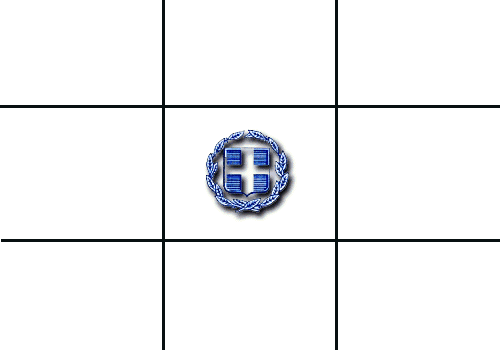 ΕΛΛΗΝΙΚΗ ΔΗΜΟΚΡΑΤΙΑΝΟΜΟΣ ΛΑΣΙΘΙΟΥΔΗΜΟΣ ΣΗΤΕΙΑΣ Ταχ. Δν/ση :ΒΑΡΘΟΛΟΜΑΙΟΥ 9  Τ.Κ. 72300   ΣΗΤΕΙΑ Τηλέφωνο :Πληροφορίες :28433 40518, 40515   Ξηραδάκη ΕιρήνηFax :28430 29243e-Mail :Xiradaki@sitia.gr , info@sitia.gr Α) ΣΥΝΟΛΙΚΑ ΓΙΑ ΤΟ ΔΗΜΟ ΣΗΤΕΙΑΣ ΚΑΙ ΤΑ ΝΟΜΙΚΑ ΠΡΟΣΩΠΑ Α) ΣΥΝΟΛΙΚΑ ΓΙΑ ΤΟ ΔΗΜΟ ΣΗΤΕΙΑΣ ΚΑΙ ΤΑ ΝΟΜΙΚΑ ΠΡΟΣΩΠΑ Α) ΣΥΝΟΛΙΚΑ ΓΙΑ ΤΟ ΔΗΜΟ ΣΗΤΕΙΑΣ ΚΑΙ ΤΑ ΝΟΜΙΚΑ ΠΡΟΣΩΠΑ Α) ΣΥΝΟΛΙΚΑ ΓΙΑ ΤΟ ΔΗΜΟ ΣΗΤΕΙΑΣ ΚΑΙ ΤΑ ΝΟΜΙΚΑ ΠΡΟΣΩΠΑ Α/ΑΕΙΔΟΣΠΟΣΟΤΗΤΑΤΙΜΗΣΥΝΟΛΟ1ΠΕΤΡΕΛΑΙΟ ΚΙΝΗΣΗΣ131.0001,05137.550,002ΒΕΝΖΙΝΗ ΑΜΟΛΥΒΔΗ15.9001,2920.511,003ΠΕΤΡΕΛΑΙΟ ΘΕΡΜΑΝΣΗΣ34.7600,8429.198,40ΚΑΘΑΡΗ ΑΞΙΑ ΚΑΥΣΙΜΩΝΚΑΘΑΡΗ ΑΞΙΑ ΚΑΥΣΙΜΩΝ187.259,40ΦΠΑ 24%ΦΠΑ 24%44.942,26ΣΥΝΟΛΟ ΚΑΥΣΙΜΩΝ ΣΥΝΟΛΟ ΚΑΥΣΙΜΩΝ 232.201,66Β) ΑΝΑΛΥΤΙΚΑ  ΓΙΑ ΤΟ ΔΗΜΟ ΣΗΤΕΙΑΣ ΚΑΙ ΤΑ ΝΟΜΙΚΑ ΠΡΟΣΩΠΑ Β) ΑΝΑΛΥΤΙΚΑ  ΓΙΑ ΤΟ ΔΗΜΟ ΣΗΤΕΙΑΣ ΚΑΙ ΤΑ ΝΟΜΙΚΑ ΠΡΟΣΩΠΑ Β) ΑΝΑΛΥΤΙΚΑ  ΓΙΑ ΤΟ ΔΗΜΟ ΣΗΤΕΙΑΣ ΚΑΙ ΤΑ ΝΟΜΙΚΑ ΠΡΟΣΩΠΑ Β) ΑΝΑΛΥΤΙΚΑ  ΓΙΑ ΤΟ ΔΗΜΟ ΣΗΤΕΙΑΣ ΚΑΙ ΤΑ ΝΟΜΙΚΑ ΠΡΟΣΩΠΑ Β) ΑΝΑΛΥΤΙΚΑ  ΓΙΑ ΤΟ ΔΗΜΟ ΣΗΤΕΙΑΣ ΚΑΙ ΤΑ ΝΟΜΙΚΑ ΠΡΟΣΩΠΑ 1) ΔΗΜΟΣ ΣΗΤΕΙΑΣ1) ΔΗΜΟΣ ΣΗΤΕΙΑΣΑ/ΑΕΙΔΟΣΠΟΣΟΤΗΤΑΤΙΜΗΣΥΝΟΛΟ1ΠΕΤΡΕΛΑΙΟ ΚΙΝΗΣΗΣ131.0001,05137.550,002ΒΕΝΖΙΝΗ ΑΜΟΛΥΒΔΗ13.5001,2917.415,003ΠΕΤΡΕΛΑΙΟ ΘΕΡΜΑΝΣΗΣ9600,84806,40ΚΑΘΑΡΗ ΑΞΙΑ ΚΑΥΣΙΜΩΝΚΑΘΑΡΗ ΑΞΙΑ ΚΑΥΣΙΜΩΝ155.771,40ΦΠΑ 24%ΦΠΑ 24%37.385,14ΣΥΝΟΛΟ ΚΑΥΣΙΜΩΝ (1)ΣΥΝΟΛΟ ΚΑΥΣΙΜΩΝ (1)193.156,542) Δ.Ο.Κ.Α.Σ. 2) Δ.Ο.Κ.Α.Σ. Α/ΑΕΙΔΟΣΠΟΣΟΤΗΤΑΤΙΜΗΣΥΝΟΛΟ1ΒΕΝΖΙΝΗ ΑΜΟΛΥΒΔΗ2.4001,293.096,002ΠΕΤΡΕΛΑΙΟ ΘΕΡΜΑΝΣΗΣ3.0000,842.520,00ΚΑΘΑΡΗ ΑΞΙΑ ΚΑΥΣΙΜΩΝΚΑΘΑΡΗ ΑΞΙΑ ΚΑΥΣΙΜΩΝ5.616,00ΦΠΑ 24%ΦΠΑ 24%1.347,84ΣΥΝΟΛΟ ΚΑΥΣΙΜΩΝ (2)ΣΥΝΟΛΟ ΚΑΥΣΙΜΩΝ (2)6.963,843) Α΄ΒΑΘΜΙΑ ΣΧΟΛΙΚΗ ΕΠΙΤΡΟΠΗ   3) Α΄ΒΑΘΜΙΑ ΣΧΟΛΙΚΗ ΕΠΙΤΡΟΠΗ   Α/ΑΕΙΔΟΣΠΟΣΟΤΗΤΑΤΙΜΗΣΥΝΟΛΟ1ΠΕΤΡΕΛΑΙΟ ΘΕΡΜΑΝΣΗΣ15.0000,8412.600,00ΚΑΘΑΡΗ ΑΞΙΑ ΚΑΥΣΙΜΩΝΚΑΘΑΡΗ ΑΞΙΑ ΚΑΥΣΙΜΩΝ12.600,00ΦΠΑ 24%ΦΠΑ 24%3.024,00ΣΥΝΟΛΟ ΚΑΥΣΙΜΩΝ (3)ΣΥΝΟΛΟ ΚΑΥΣΙΜΩΝ (3)15.624,004) Β΄ΒΑΘΜΙΑ ΣΧΟΛΙΚΗ ΕΠΙΤΡΟΠΗ   4) Β΄ΒΑΘΜΙΑ ΣΧΟΛΙΚΗ ΕΠΙΤΡΟΠΗ   Α/ΑΕΙΔΟΣΠΟΣΟΤΗΤΑΤΙΜΗΣΥΝΟΛΟ1ΠΕΤΡΕΛΑΙΟ ΘΕΡΜΑΝΣΗΣ15.8000,8413.272,00ΚΑΘΑΡΗ ΑΞΙΑ ΚΑΥΣΙΜΩΝΚΑΘΑΡΗ ΑΞΙΑ ΚΑΥΣΙΜΩΝ13.272,00ΦΠΑ 24%ΦΠΑ 24%3.185,28ΣΥΝΟΛΟ ΚΑΥΣΙΜΩΝ (4)ΣΥΝΟΛΟ ΚΑΥΣΙΜΩΝ (4)16.457,28ΔΙΑΔΙΚΤΥΑΚΟΣΤΟΠΟΣ ΥΠΟΒΟΛΗΣΠΡΟΣΦΟΡΑΣΗΜΕΡΟΜΗΝΙΑΑΝΑΡΤΗΣΗΣ ΤΗΣΠΡΟΣΚΛΗΣΗΣ  ΣΤΗΔΙΑΔΙΚΤΥΑΚΗ ΠΥΛΗΤΟΥ ΕΣΗΔΗΣΗΜΕΡΟΜΗΝΙΑΕΝΑΡΞΗΣΥΠΟΒΟΛΗΣΠΡΟΣΦΟΡΩΝΚΑΤΑΛΗΚΤΙΚΗΗΜΕΡΟΜΗΝΙΑΥΠΟΒΟΛΗΣΠΡΟΣΦΟΡΩΝΔιαδικτυακή πύληwww.promitheus.gov.grτου Ε.Σ.Η.ΔΗ.Σ.01/03/201802/03/2018 και ώρα 00:01 πμ15/03/2018 και ώρα 17:00 μμ